Инструкция для регистрации учащихся на платформе Сферум.Аккаунт в ВК создавать не нужно. (Если есть аккаунт в ВК, шаги примерно такие же, но нужно ввести пароль от аккаунта в ВК. Данные из ВК не отображаются в Сферуме.)Перейти по полученной ссылке (у каждого класса она индивидуальная). Лучше использовать компьютер, или андроид (с Айфона попытки могут быть неудачными).В открывшемся окне внести номер телефона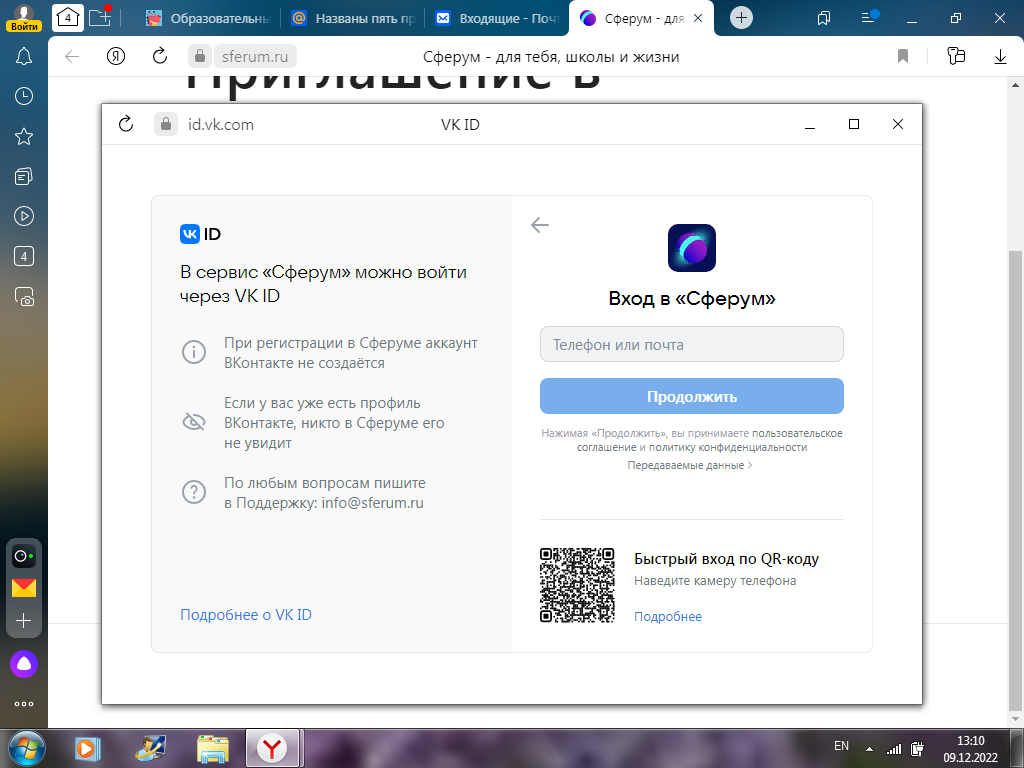 Ввести полученный пин-код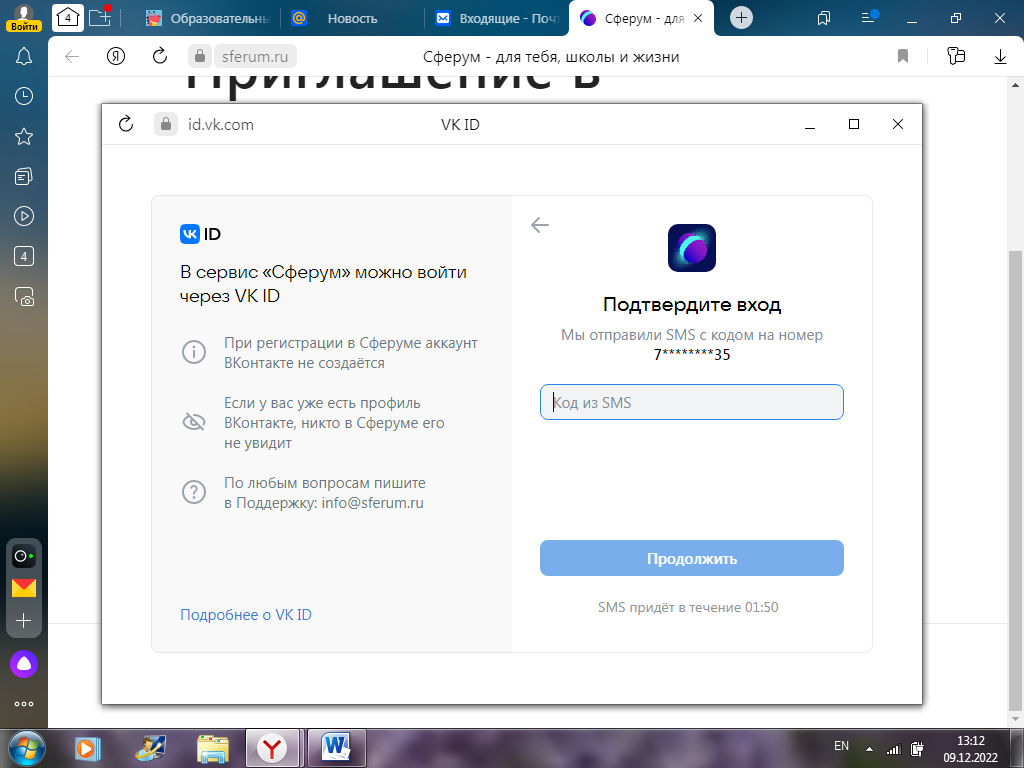 В открывшемся окне заполнить информацию о ребенке.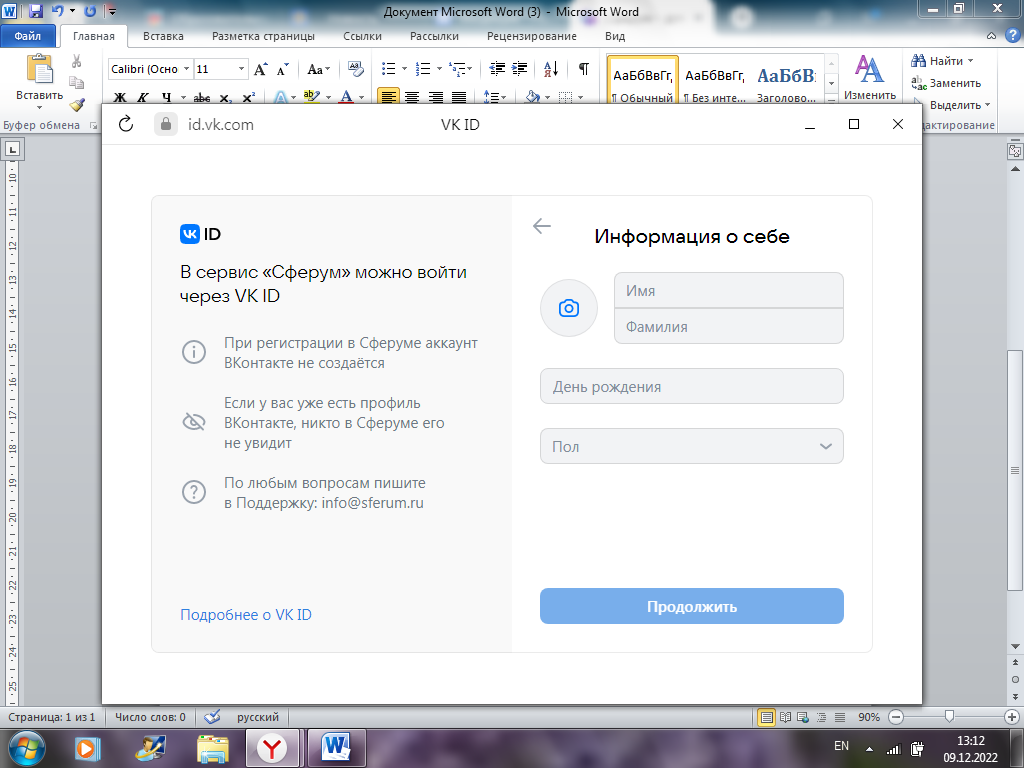 Придумать пароль, которым ребенок сможет всегда воспользоваться и не забудет его!!!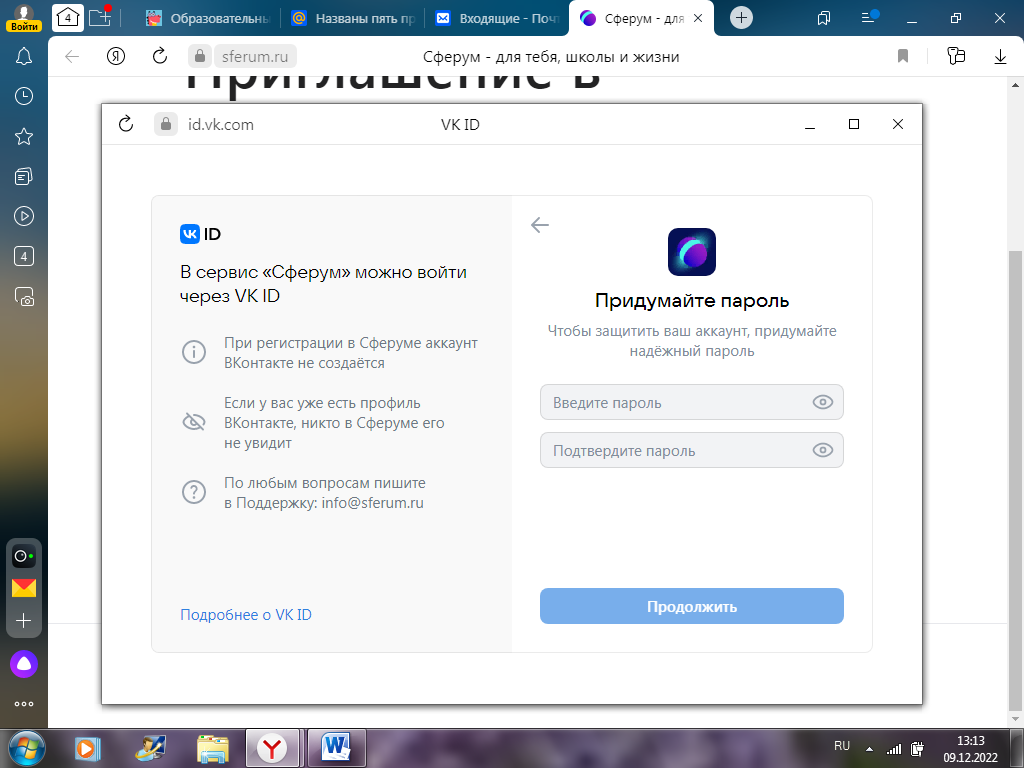 Заполнить недостающую информацию в профиле, нажать кнопку зарегистрироваться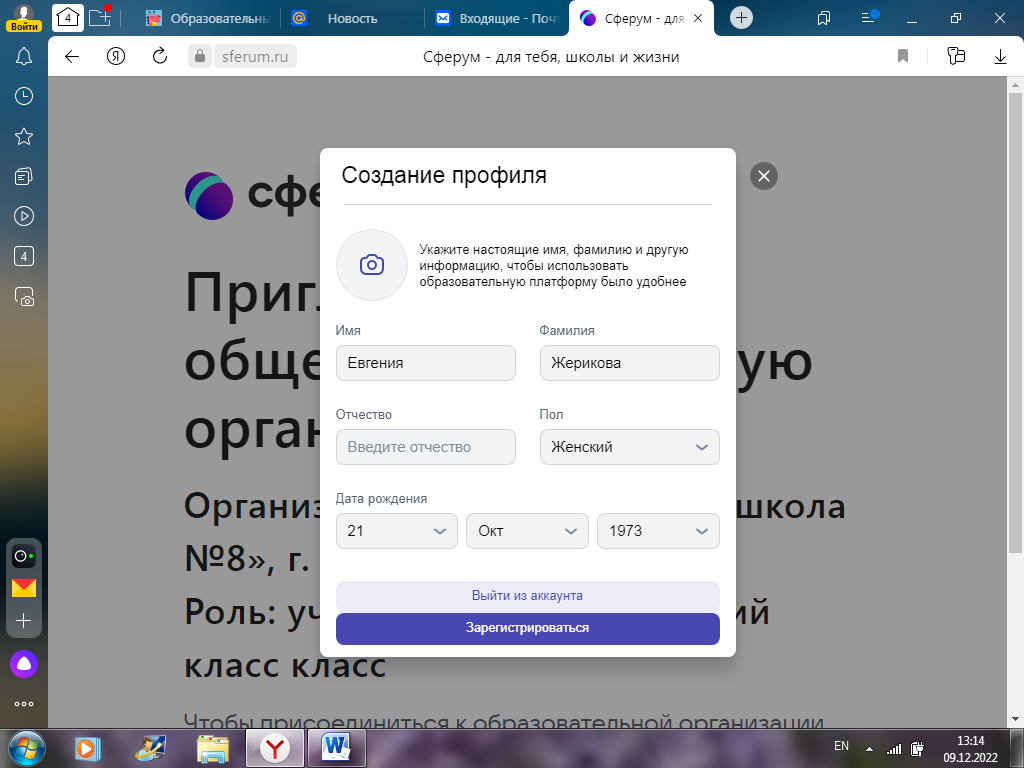 Нажать кнопку вступить в организацию. (Это может быть автоматически, иногда необходимо выбрать школу самим). Будет отправлена заявка, администратор в школе ее рассмотрит, зачислит ребенка в класс, ребенок окажется привязан к школе.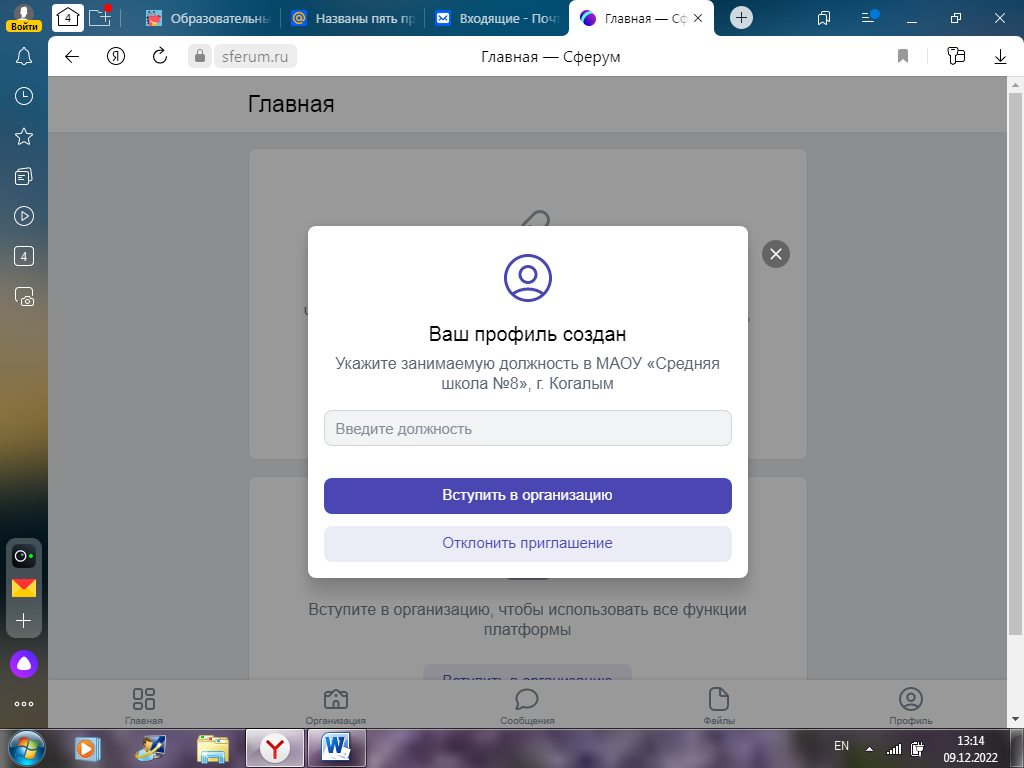 Онлайн уроки на платформе Сферум, проводятся через Электронный журнал, ребенок должен заходить в свой электронный дневник под своим логином и паролем.